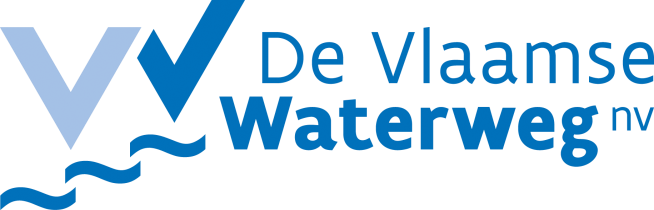 Functiebeschrijving:Medewerker juridische en administratieve ondersteuningVoor ontvangst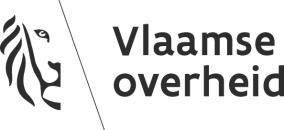 Naam leidinggevendeDatum + handtekeningNaam functiehouderDatum + handtekening1. Context van de functie1. Context van de functie1.1.	Waarden van De Vlaamse Waterweg nv1.1.	Waarden van De Vlaamse Waterweg nvAls agentschap van de Vlaamse overheid is De Vlaamse Waterweg nv een open en wendbare organisatie die daadkrachtig anticipeert op de evoluties en behoeften in de samenleving. Samen met alle belanghebbenden werken we aan een duurzame dienstverlening in vertrouwen en vanuit het algemeen belang. Daarnaast zijn we een organisatie die bedrijfseconomisch of ondernemingsgericht denkt en handelt, en als een onderneming functioneert.Als agentschap van de Vlaamse overheid is De Vlaamse Waterweg nv een open en wendbare organisatie die daadkrachtig anticipeert op de evoluties en behoeften in de samenleving. Samen met alle belanghebbenden werken we aan een duurzame dienstverlening in vertrouwen en vanuit het algemeen belang. Daarnaast zijn we een organisatie die bedrijfseconomisch of ondernemingsgericht denkt en handelt, en als een onderneming functioneert.1.2.	Hoofdactiviteit van de cel1.2.	Hoofdactiviteit van de celDe functie situeert zich binnen het team afdelingsondersteuning van de afdeling Bovenschelde.De afdeling Regio West staat in voor de investeringen, het onderhoud en beheer van de waterwegen en aanhorigheden binnen het werkingsgebied van de afdeling. Zij stuurt de infrastructuur- en onderhoudsprojecten aan en levert input aan de functionele afdelingen AAS, ATD en APS voor de relevante materie. Zij draagt de verantwoordelijkheid voor het toezicht en de inspectie op het terrein en zij vormt het contactpunt voor de lokale stakeholders binnen het werkingsgebiedBinnen elke afdeling wordt voor het afdelingshoofd een team afdelingsondersteuning voorzien dat rechtstreekse administratieve en operationele ondersteuning biedt aan het afdelingshoofd en de afdeling.De functie situeert zich binnen het team afdelingsondersteuning van de afdeling Bovenschelde.De afdeling Regio West staat in voor de investeringen, het onderhoud en beheer van de waterwegen en aanhorigheden binnen het werkingsgebied van de afdeling. Zij stuurt de infrastructuur- en onderhoudsprojecten aan en levert input aan de functionele afdelingen AAS, ATD en APS voor de relevante materie. Zij draagt de verantwoordelijkheid voor het toezicht en de inspectie op het terrein en zij vormt het contactpunt voor de lokale stakeholders binnen het werkingsgebiedBinnen elke afdeling wordt voor het afdelingshoofd een team afdelingsondersteuning voorzien dat rechtstreekse administratieve en operationele ondersteuning biedt aan het afdelingshoofd en de afdeling.1.3.	Positionering1.3.	PositioneringAan welke functie rapporteert de functiehouder?Celhoofd Welke functies rapporteren aan de functiehouder?1.4.	Kwantitatieve gegevens1.4.	Kwantitatieve gegevensAantal medewerkers waaraan wordt leiding gegeven (met vermelding van typemedewerker):Budgetten (met vermelding van het type impact dat defunctiehouder heeft):Bijkomende kwantitatieve gegevens:2. Doel van de functie2. Doel van de functieVervolledigen, beheren en administratief behandelen van dossiers die de cel J(A)O dient te behandelen teneinde ervoorVervolledigen, beheren en administratief behandelen van dossiers die de cel J(A)O dient te behandelen teneinde ervoorte zorgen dat de dossiers tijdig, efficiënt, correct en klantvriendelijk worden afgehandeld en dat procedures, wet en regelgeving worden gerespecteerd.te zorgen dat de dossiers tijdig, efficiënt, correct en klantvriendelijk worden afgehandeld en dat procedures, wet en regelgeving worden gerespecteerd.3. Resultaatgebieden3. ResultaatgebiedenResultaatVoorbeelden van activiteitenGegevensverzamelingVerzamelen, vervolledigen en administratief verwerken van gegevens met als doel dossiers en bestanden met volledige en correcte informatie beschikbaar te hebben.Ontbrekende gegevens opzoekenOntbrekende informatie en documenten opvragen bij derden gegevens importeren in een registratiesysteem, allerlei opvolgingstabellen, etc…Samenstellen van een dossierControle van gegevensVerifiëren en controleren van documenten en gegevens met als doel te verzekeren dat vormvereisten, proceduresen regelgeving gerespecteerd wordenVaststellen van foutieve gegevens en voorstellen doen voor correctieControleren van opgevraagde documenten en gegevens op volledigheid en juistheidVerwerken van gegevens en behandeling van dossiersUitvoeren van de voorziene stappen binnen het dossier en bewerken van gegevens met als doel via een tijdige en correcte behandeling een goede dienstverlening te verzekeren.Aanmaken en opstellen van dossiers, bestanden,documenten, …Opmaken van briefwisseling, overzichten, rapportenen nota’sAanvragen verwerkenAdviezen verwerkenAdministratief opvolgen en begeleiden van de specifieke dossierelementen doorheen de opeenvolgende procedurestappenOrganiseren praktische regeling expertises (indien van toepassing)Bodemattesten aanvragen (indien van toepassing)Informatie-uitwisselingInformatie uitwisselen en diverse vragen beantwoorden met als doel klanten en andere betrokkenen correct te informeren.Klasseren  van  documenten, facturen, brieven,…Het dossier na uitvoering afsluiten, klasseren en/of het volledige dossier overdragenOpvolgen van correspondentie in PC-systeemDocumenten en informatie op de PC bewaren in een geordend systeem (bv. InternetFavorieten, structuur harde schijf,…)WerkrelatiesWerkrelaties onderhouden met betrekking tot dossiers en gegevens met als doel door een goede samenwerking een efficiënt verloop van het proces te garanderen.Contacten met betrokken instanties onderhouden bvb. verzekeringsmaatschappijen, ombudsdienst, expertisebureaus,…Zoeken naar de geschikte aanspreekpersonen voor de verschillende onderdelen van het dossierRelevante informatie delen met collega’s en dejurist(en) van het teamUitwisselen van kennis, ervaring en knelpuntenBespreken van dossiers met bvb. verzekeringsmaatschappijen, expertisebureaus, de jurist(en) van het team.Ondersteunen bij de rapportering over de stand van zaken aan de jurist(en) Communicatie en contactenTijdig de communicatie en contacten verzorgen met als doel te zorgen voor een optimaal geïnformeerde en tevreden klant.Fungeren als aanspreekpunt voor bvb. ombudsdienst, burgers,verzekeringsmaatschappijen, expertisebureaus,…Klanten adviseren over de te volgen procedureInformatie verstrekken aan klantenVragen m.b.t. het verloop en de behandeling van het dossier telefonisch en schriftelijk beantwoorden-	De beslissing aan de betrokkene toelichten4. Competentieprofiel4. Competentieprofiel4.1.	Gedragscompetenties4.1.	GedragscompetentiesVerantwoordelijkheid nemen – niveau 1Klantgerichtheid – niveau 1Samenwerken – niveau 1Plannen en organiseren – niveau 1Analyseren – niveau 1Zorgvuldigheid - niveau 1Verantwoordelijkheid nemen - Handelen in overeenstemming met de belangen, waarden en normen van de organisatieNiveau 1 - Neemt verantwoordelijkheid voor zijn werkAccepteert de doelen, waarden en normen van de organisatie en gedraagt zich ernaarRespecteert geldende afspraken, regels, procedures en werkwijzenDoet wat hij zegt, komt afspraken en beloften naIs aanspreekbaar op zijn acties (komt voor fouten uit, staat open voor feedback)Reageert correct en loyaal als anderen kritiek uiten op zijn werk, entiteit of organisatieVerantwoordelijkheid nemen - Handelen in overeenstemming met de belangen, waarden en normen van de organisatieNiveau 1 - Neemt verantwoordelijkheid voor zijn werkAccepteert de doelen, waarden en normen van de organisatie en gedraagt zich ernaarRespecteert geldende afspraken, regels, procedures en werkwijzenDoet wat hij zegt, komt afspraken en beloften naIs aanspreekbaar op zijn acties (komt voor fouten uit, staat open voor feedback)Reageert correct en loyaal als anderen kritiek uiten op zijn werk, entiteit of organisatieSamenwerken - Een bijdrage leveren aan een gezamenlijk resultaat in een team of project, ook als dat niet meteen van persoonlijk belang isNiveau 1 - Informeert, pleegt overleg en werkt meeStemt zijn inbreng/prioriteiten/aanpak af op de behoeften van de groepDeelt kennis, informatie en ervaringen en vraagt anderen naar hun meningBiedt hulp aan bij problemen, ook al valt de taak niet onder zijn opdrachtHoudt rekening met de gevoeligheden en met de verscheidenheid van mensenDraagt bij aan een positieve werksfeer en teamgeest (toont enthousiasme, geeft complimenten, …)Samenwerken - Een bijdrage leveren aan een gezamenlijk resultaat in een team of project, ook als dat niet meteen van persoonlijk belang isNiveau 1 - Informeert, pleegt overleg en werkt meeStemt zijn inbreng/prioriteiten/aanpak af op de behoeften van de groepDeelt kennis, informatie en ervaringen en vraagt anderen naar hun meningBiedt hulp aan bij problemen, ook al valt de taak niet onder zijn opdrachtHoudt rekening met de gevoeligheden en met de verscheidenheid van mensenDraagt bij aan een positieve werksfeer en teamgeest (toont enthousiasme, geeft complimenten, …)Analyseren - Een probleem duiden in zijn verbanden en op een efficiënte wijze op zoek gaan naar aanvullende relevante informatieNiveau 1 - Ziet de essentie van het probleemVerzamelt relevante informatieMaakt een duidelijk onderscheid tussen hoofd- en bijzaken in de informatieOmschrijft duidelijk de kern van het probleemVerwerft een algemeen inzicht in de problematiekGaat systematisch en gestructureerd te werk bij het analyseren van gegevensAnalyseren - Een probleem duiden in zijn verbanden en op een efficiënte wijze op zoek gaan naar aanvullende relevante informatieNiveau 1 - Ziet de essentie van het probleemVerzamelt relevante informatieMaakt een duidelijk onderscheid tussen hoofd- en bijzaken in de informatieOmschrijft duidelijk de kern van het probleemVerwerft een algemeen inzicht in de problematiekGaat systematisch en gestructureerd te werk bij het analyseren van gegevensKlantgerichtheid - Wensen en behoeften van de verschillende belanghebbenden binnen en buiten de organisatie onderkennen en er adequaat op reagerenNiveau 1 - Reageert vriendelijk, adequaat en correct op vragen van belanghebbendenHelpt anderen op een beleefde en vriendelijke wijze voortNeemt vragen van klanten (intern en extern) ernstig en reageert er gepast opOnderneemt concrete acties om de problemen en klachten van klanten op een adequate manier op te lossenZet zich in om, rekening houdend met de bestaande procedures en planning, de wensen en behoeften van belanghebbenden te vervullenen zelfs te overtreffenGaat expliciet na of de klant tevreden is met de aangeboden oplossing en dienstverleningKlantgerichtheid - Wensen en behoeften van de verschillende belanghebbenden binnen en buiten de organisatie onderkennen en er adequaat op reagerenNiveau 1 - Reageert vriendelijk, adequaat en correct op vragen van belanghebbendenHelpt anderen op een beleefde en vriendelijke wijze voortNeemt vragen van klanten (intern en extern) ernstig en reageert er gepast opOnderneemt concrete acties om de problemen en klachten van klanten op een adequate manier op te lossenZet zich in om, rekening houdend met de bestaande procedures en planning, de wensen en behoeften van belanghebbenden te vervullenen zelfs te overtreffenGaat expliciet na of de klant tevreden is met de aangeboden oplossing en dienstverleningPlannen en organiseren - Op effectieve wijze doelen en prioriteiten bepalen en de nodige acties, tijd en middelen aangeven om deze op een efficiënte wijze te kunnen bereikenNiveau 1 - Plant en organiseert zijn werk effectiefBrengt orde, structuur en regelmaat aan in de uit te voeren werkzaamheden en verkrijgt zo overzichtLegt doelen, prioriteiten en tijdsbesteding vastHoudt in zijn planning rekening met de begrippen dringend en belangrijkGaat systematisch en stapsgewijs te werkControleert de voortgang van zijn werk en stuurt bij wanneer nodigPlannen en organiseren - Op effectieve wijze doelen en prioriteiten bepalen en de nodige acties, tijd en middelen aangeven om deze op een efficiënte wijze te kunnen bereikenNiveau 1 - Plant en organiseert zijn werk effectiefBrengt orde, structuur en regelmaat aan in de uit te voeren werkzaamheden en verkrijgt zo overzichtLegt doelen, prioriteiten en tijdsbesteding vastHoudt in zijn planning rekening met de begrippen dringend en belangrijkGaat systematisch en stapsgewijs te werkControleert de voortgang van zijn werk en stuurt bij wanneer nodigZorgvuldigheid - Handelen met aandacht voor kwaliteit en gericht op het voorkomen van foutenNiveau 1 - Levert met oog voor detail correct werk afGaat zorgvuldig en precies om met informatie en materiaalHoudt zijn werk overzichtelijk en inzichtelijk, ook voor anderenBlijft aandachtig bij routineuze of repetitieve taken en voert ze foutloos uitControleert zijn werk op juistheid en volledigheidMerkt fouten en onnauwkeurigheden in de beschikbare informatie op, met het oog op het aanbrengen van correcties4.2.	Vaktechnische competentiesKennis basis PC-toepassingenOp korte termijn te verwerven (bij nieuwe aanwerving):Kennis van de organisatieKennis van de relevante regelgeving5. Andere functierelevante informatieDe functiebeschrijving biedt een goede weergave van minimum 80% van jouw takenpakket. Deze functiebeschrijving is dus niet beperkend. Het spreekt voor zich dat er van je verwacht wordt dat je de taken uitvoert die in de lijn liggen van je functie.Naleven van alle geldende veiligheidsvoorschriften en procedures die van toepassing zijn voor de functie.